Projektas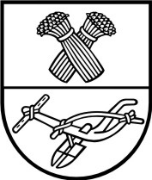 PANEVĖŽIO RAJONO SAVIVALDYBĖS TARYBASPRENDIMASDĖL PANEVĖŽIO RAJONO SAVIVALDYBĖS KAIMO RĖMIMO FONDO KOMISIJOS 2021 METŲ VEIKLOS IR LĖŠŲ PANAUDOJIMO ATASKAITOS PATVIRTINIMO2022 m. sausio 27 d. Nr. T-Panevėžys	Vadovaudamasi Panevėžio rajono savivaldybės kaimo rėmimo fondo finansinės paramos suteikimo tvarkos aprašo, patvirtinto Savivaldybės tarybos 2016 m. kovo 30 d. sprendimu Nr. T-58 „Dėl Panevėžio rajono savivaldybės kaimo rėmimo fondo finansinės paramos suteikimo tvarkos aprašo patvirtinimo“, 13 punktu, Savivaldybės taryba nusprendžia:Patvirtinti Panevėžio rajono savivaldybės kaimo rėmimo fondo komisijos 2021 metų veiklos ir lėšų panaudojimo ataskaitą (pridedama).Audrius Zalatoris2022-01-06PATVIRTINTAPanevėžio rajono savivaldybės tarybos2022 m. sausio 27 d. sprendimu Nr. T-PANEVĖŽIO RAJONO SAVIVALDYBĖS KAIMO RĖMIMO FONDO KOMISIJOS 2021 METŲ VEIKLOS IR LĖŠŲ PANAUDOJIMO ATASKAITAPanevėžio rajono savivaldybės tarybos 2016 m. vasario 18 d. sprendimu Nr. T-40 „Dėl Panevėžio rajono savivaldybės kaimo rėmimo fondo komisijos sudarymo ir jos darbo reglamento patvirtinimo“ ir Panevėžio rajono savivaldybės tarybos 2019 m. spalio 31 d. sprendimu Nr. T-221 „Dėl Panevėžio rajono savivaldybės tarybos 2016 m. vasario 18 d. sprendimo Nr. T-40 „Dėl Panevėžio rajono savivaldybės kaimo rėmimo fondo komisijos sudarymo ir jos darbo reglamento patvirtinimo“ pakeitimo“ sudaryta Panevėžio rajono savivaldybės kaimo rėmimo fondo komisija: 1. Audrius Zalatoris – Kaimo, sveikatos ir socialinių reikalų komiteto narys (komisijos pirmininkas);2. Vijoleta Jakševičienė – Žemės ūkio skyriaus vyr. specialistė;3. Kazimieras Algirdas Budrys – Kaimo, sveikatos ir socialinių reikalų komiteto narys;4. Zita Bakanienė – Žemės ūkio skyriaus vedėja;5. Sigita Jančienė – Apskaitos skyriaus vyresnioji buhalterė;6. Ina Kulikauskienė – Juridinio skyriaus vedėja;7. Danguolė Kuzmienė – Lietuvos Respublikos žemės ūkio rūmų savivaldos atstovė Panevėžio rajonui.Panevėžio rajono savivaldybės tarybos 2016 m. kovo 30 d. sprendimu Nr. T-58 „Dėl Panevėžio rajono savivaldybės kaimo rėmimo fondo finansinės paramos suteikimo tvarkos aprašo patvirtinimo“ ir Panevėžio rajono savivaldybės tarybos 2020 m. vasario 27 d. sprendimu Nr. T-60 „Dėl Panevėžio rajono savivaldybės tarybos 2016 m. kovo 30 d. sprendimo Nr. T-58 „Dėl Panevėžio rajono savivaldybės kaimo rėmimo fondo finansinės paramos suteikimo tvarkos aprašo patvirtinimo“ pakeitimo“ patvirtinta finansinės paramos suteikimo tvarka.2021 m. įvyko 2 Kaimo rėmimo fondo komisijos posėdžiai, kuriuose svarstyta 27 klausimai. Komisijos posėdžių metu išnagrinėtas 1 ūkininko prašymas dėl melioracijos statinių avarinio gedimo remonto darbų išlaidų kompensavimo ir 5 ūkininkų prašymai dėl dalyvavimo mugėse bei parodose išlaidų kompensavimo.2021 m. iš savivaldybės biudžeto Kaimo rėmimo fondui skirta 10 000,00 Eur, panaudota 
2 670,38 Eur. Parama pasinaudojo 1 rajono ūkininkas melioracijos statinių avarinio gedimo remonto darbų išlaidoms padengti ir 5 rajono ūkininkai dalyvavimo parodose bei mugėse išlaidoms padengti.Dėl COVID-19 ligos protrūkio šalyje labai mažai rajono ūkininkų turėjo galimybę pasinaudoti Kaimo rėmimo fondo finansine parama.                                                _____________________________PANEVĖŽIO RAJONO SAVIVALDYBĖS KAIMO RĖMIMO FONDO KOMISIJOS PIRMININKASPanevėžio rajono savivaldybės tarybaiSAVIVALDYBĖS TARYBOS SPRENDIMO „DĖL PANEVĖŽIO RAJONO SAVIVALDYBĖS KAIMO RĖMIMO FONDO KOMISIJOS 2021 METŲ VEIKLOS IR LĖŠŲ PANAUDOJIMO ATASKAITOS PATVIRTINIMO“ PROJEKTOAIŠKINAMASIS RAŠTAS2022 m. sausio 6 d.PanevėžysSprendimo projekto tikslai ir uždaviniai. Vadovaujantis Panevėžio rajono savivaldybės kaimo rėmimo fondo finansinės paramos suteikimo tvarkos aprašo, patvirtinto Savivaldybės tarybos 2016 m. kovo 30 d. sprendimu Nr. T-58, 13 punktu, kalendoriniams metams pasibaigus, Kaimo rėmimo fondo komisijos pirmininkas Savivaldybės tarybai teikia ataskaitą apie Kaimo rėmimo fondo komisijos veiklą ir fondo lėšų panaudojimą.Siūloma patvirtinti Panevėžio rajono savivaldybės kaimo rėmimo fondo komisijos 2021 metų veiklos ir lėšų panaudojimo ataskaitą.Siūlomos teisinio reguliavimo nuostatos. Priėmus teikiamą projektą galiojantys teisės aktai nebus pakeisti ar panaikinti.Laukiami rezultatai. Savivaldybės tarybai pateikiama ataskaita apie 2021 metų Panevėžio rajono savivaldybės kaimo rėmimo fondo komisijos veiklą ir lėšų panaudojimą pagal teisės aktus.Lėšų poreikis ir šaltiniai. Kaimo rėmimo fondui lėšos skiriamos iš savivaldybės biudžeto, 10 000,00 Eur kalendoriniams metams.Kiti sprendimui priimti reikalingi pagrindimai, skaičiavimai ir paaiškinimai. Savivaldybės tarybos komitetams susipažinimui teikiama lėšų panaudojimo ataskaitos suvestinė, pagrindžianti tinkamą Kaimo rėmimo fondo lėšų panaudojimą.Komisijos pirmininkas 								Audrius Zalatoris